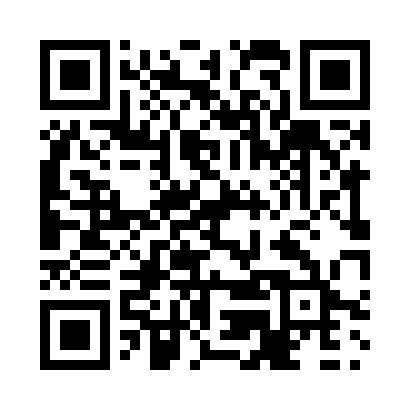 Prayer times for Guigues, Quebec, CanadaWed 1 May 2024 - Fri 31 May 2024High Latitude Method: Angle Based RulePrayer Calculation Method: Islamic Society of North AmericaAsar Calculation Method: HanafiPrayer times provided by https://www.salahtimes.comDateDayFajrSunriseDhuhrAsrMaghribIsha1Wed4:196:001:156:188:3010:122Thu4:175:581:156:198:3210:143Fri4:145:571:156:208:3310:164Sat4:125:551:146:208:3410:185Sun4:105:541:146:218:3610:206Mon4:085:521:146:228:3710:227Tue4:055:511:146:238:3810:248Wed4:035:491:146:248:4010:269Thu4:015:481:146:248:4110:2810Fri3:595:471:146:258:4210:3011Sat3:575:451:146:268:4410:3212Sun3:555:441:146:278:4510:3413Mon3:535:431:146:278:4610:3714Tue3:515:411:146:288:4810:3915Wed3:495:401:146:298:4910:4116Thu3:475:391:146:308:5010:4317Fri3:455:381:146:308:5110:4518Sat3:435:371:146:318:5310:4719Sun3:415:351:146:328:5410:4920Mon3:395:341:146:338:5510:5121Tue3:375:331:146:338:5610:5322Wed3:355:321:146:348:5710:5523Thu3:345:311:156:358:5810:5724Fri3:325:301:156:358:5910:5825Sat3:305:301:156:369:0111:0026Sun3:295:291:156:379:0211:0227Mon3:275:281:156:379:0311:0428Tue3:255:271:156:389:0411:0629Wed3:245:261:156:389:0511:0730Thu3:235:261:156:399:0611:0931Fri3:215:251:166:409:0711:11